О ходе выполнения муниципальной программы «Формирование современного облика населенных пунктов  муниципального образования «Муниципальный округ Можгинский район Удмуртской Республики»       Заслушав информацию о ходе выполнения муниципальной программы «Формирование современного облика населенных пунктов  муниципального образования «Муниципальный округ Можгинский район Удмуртской Республики»,  руководствуясь Уставом муниципального образования «Муниципальный округ Можгинский район Удмуртской Республики», СОВЕТ ДЕПУТАТОВ РЕШИЛ:         1. Информацию о ходе выполнения муниципальной программы «Формирование современного облика населенных пунктов  муниципального образования «Муниципальный округ Можгинский район Удмуртской Республики» принять к сведению (прилагается).2. Опубликовать настоящее решение в информационно-телекоммуникационной сети «Интернет» на  официальном сайте муниципального образования  «Муниципальный округ Можгинский район Удмуртской Республики». Председатель Совета депутатов муниципального образования      		                             «Муниципальный округ Можгинский районУдмуртской Республики»                                                                                  Г. П. Королькова        г. Можга18  октября 2023 года          № ____Проект вносит:Начальник Управления по развитию территорий                                                     С. И. ПономаревСогласовано:Председатель Совета депутатов муниципального образования «Муниципальный округ Можгинский районУдмуртской Республики»                                                                                             Г.П.КорольковаГлава муниципального образования«Муниципальный округ Можгинский районУдмуртской Республики»                                                                                             А.Г.ВасильевНачальника отдела организационной и правовой работы – юрисконсульт                                                                            В. Е. АлексееваПриложениек решению Совета депутатовмуниципального образования «Муниципальный округ Можгинский район Удмуртской Республики»от 18 октября 2023 года №____Информация о ходе выполнения муниципальной программы «Формирование современного облика населенных пунктов  муниципального образования «Муниципальный округ Можгинский район Удмуртской Республики»Вашему вниманию представлена информация о ходе выполнения муниципальной программы «Формирование современного облика населенных пунктов»Прежде чем представить информацию о мероприятиях по созданию благоприятной комфортной среды в 2023 году кратко сообщу предысторию данных мероприятий.В бюджете Российской Федерации, в соответствии с приоритетным национальным проектом «Формирование комфортной городской среды» были запланированы денежные средства на его реализацию. В соответствии с Постановлением Правительства Российской Федерации от 10 февраля 2017 года N 169 «Об утверждении Правил предоставления и распределения субсидий из федерального бюджета бюджетам субъектов Российской Федерации на поддержку государственных программ субъектов Российской Федерации и муниципальных программ формирования современной городской среды» всем регионам, а дальше муниципальным образованиям с численностью населения более 1000 человек были распределены денежные средства.На территории муниципального образования «Муниципальный округ Можгинский район Удмуртской Республики» согласно статистическим данным четыре населенных пункта имеют численность проживающих граждан более 1000 человек, которые имеют право участия в реализации государственной программы «Формирование комфортной городской среды» на 2018-2024 год: ст.Люга, с.Большая Уча, с.Черемушки и с.Пычас. На основании Методических рекомендаций по подготовке государственных программ субъектов Российской Федерации и муниципальных программ формирования современной городской среды на 2018-2024 годы, утвержденных приказом Министерства строительства и жилищно-коммунального хозяйства РФ от 06.04.2017 года №691/пр в Можгинском районе были разработаны и утверждены муниципальные программы по формированию комфортной городской среды на 2018-2024 годы. В данной программе были отражены объекты и мероприятия, определенные жителями участвующих населенных пунктов как приоритетные.В соответствии с постановлением Правительства Удмуртской Республики «Об утверждении государственной программы Удмуртской Республики «Формирование современной городской среды на территории Удмуртской Республики» на реализацию муниципальных программ из Федерального и Республиканского бюджетов были распределены денежные средства. Общее распределение денежных средств приведено в таблице:В соответствии с муниципальной программой в 2023 году выполнены работы по благоустройству 1 придомовой территории многоквартирных домов, и 4 общественных территорий.В ст.Люга:•	Благоустройство общественной территории расположенной по адресу: Удмуртская Республика, Можгинский район, ст. Люга, ул. Коллективная (установка ограждения и озеленение – посадка саженцев деревьев). В с.Большая Уча:•	Благоустройство общественной территории расположенной по адресу: Удмуртская Республика, Можгинский район, с. Большая Уча, ул. Садовая (Устройство резинового покрытия площадки со спортивным оборудованием (воркаут, тренажеры и детский спортивный комплекс).В с.Черемушки:•	Благоустройство дворовой территории многоквартирного дома по адресу: Удмуртская Республика, Можгинский район, с. Черемушки, ул. Заводская площадь, д.2 (асфальтирование тротуаров);•	Благоустройство общественной территории Сквера по адресу: Удмуртская Республика, Можгинский район, с. Черемушки, ул. Заводская, д. 1(Устройство многофункциональной спортивной площадки (мини-футбол, баскетбол, волейбол).В с.Пычас:•	Благоустройство общественной территории по улице Садовая село Пычас, Можгинского района Удмуртской Республики (лестничный марш и детский спортивный комплекс).СОВЕТ  ДЕПУТАТОВМУНИЦИПАЛЬНОГО ОБРАЗОВАНИЯ«МУНИЦИПАЛЬНЫЙ ОКРУГ МОЖГИНСКИЙ РАЙОН УДМУРТСКОЙ РЕСПУБЛИКИ»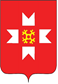 «УДМУРТ ЭЛЬКУНЫСЬ МОЖГА  ЁРОС МУНИЦИПАЛ ОКРУГ» МУНИЦИПАЛ КЫЛДЫТЭТЫСЬДЕПУТАТЪЕСЛЭН КЕНЕШСЫ№ п/пНаименование населенного пунктаОбъем финансового обеспечения в местном бюджете, руб.Объем финансового обеспечения в местном бюджете, руб.Объем финансового обеспечения в местном бюджете, руб.Объем финансового обеспечения в местном бюджете, руб.Объем финансового обеспечения в местном бюджете, руб.№ п/пНаименование населенного пунктаВсего:2020 год2021 год2022 год2023 год1с.Большая Уча2 023 916,95780 575,10625 782,98688 686,36709 447,612ст.Люга2 207 292,24718 640,95679 714,41748 038,97779 538,863с.Черемушки2 480 022,07875 523,75762 394,42839 029,94878 597,714с.Пычас2 348 787,20828 945,17721 834,42794 392,86832 559,92ИТОГО:3 203 684,972 789 726,23 3 070 148,133 200 144,10